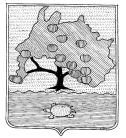 КОМИТЕТ ПО УПРАВЛЕНИЮ МУНИЦИПАЛЬНЫМ ИМУЩЕСТВОМ АДМИНИСТРАЦИИ МУНИЦИПАЛЬНОГО ОБРАЗОВАНИЯ «ПРИВОЛЖСКИЙ РАЙОН» АСТРАХАНСКОЙ ОБЛАСТИРАСПОРЯЖЕНИЕот « 21 »   06 _ 2022 г. № 1367р.с. Началово Об установлении публичного сервитутав отношении земельного участка,расположенного по адресу:Астраханская область, Приволжский район	  На основании ходатайства публичного акционерного общества «Россети Юг», в соответствии со ст. 39.43 Земельного кодекса Российской Федерации, Постановлением Правительства Астраханской области № 232 от 26.05.2020 «О внесении изменений в постановление Правительства Астраханской области от 26.11.2010 № 474-П», ст.ст. 63,64 Устава муниципального образования «Приволжский район» Астраханской области, подпунктом 3.1.5 пункта 3 Положения о комитете по управлению муниципальным имуществом администрации муниципального образования «Приволжский район» Астраханской области:	1. Установить публичный сервитут на части земельных участков, расположенных по адресу: Астраханская область, Приволжский район с кадастровыми номерами: 30:09:160413:246, Приволжский район, с. Татарская Башмаковка, ул. Гоголя, 3; 30:09:000000:365, р-н Приволжский, муниципальное образование «Татаробашмаковский сельсовет»; 30:09:160413:96, р-н Приволжский, с. Татарская Башмаковка, ул. Приклубная, 2д; 30:09:160413:94, р-н Приволжский, с. Татарская Башмаковка, ул. Приклубная, 4; 30:09:160413:53 (30:09:160413:54), р-н Приволжский, с. Татарская Башмаковка, ул. Колхозная, 19; 30:09:160413:49, р-н Приволжский, с Татарская Башмаковка, ул Ленина, 30; 30:09:160413:48, р-н Приволжский, с. Татарская Башмаковка, ул. Маяковского, 30; 30:09:160413:38, р-н Приволжский, с. Татарская Башмаковка, ул. Колхозная, 17а; 30:09:160413:35, р-н Приволжский, с. Татарская Башмаковка, пер. Красный, 20; 30:09:160413:34, р-н Приволжский, с. Татарская Башмаковка, ул. Ленина, 50; 30:09:160413:31, р-н Приволжский, с. Татарская Башмаковка, ул. Ленина, 44 а; 30:09:160413:3, р-н Приволжский, с. Татарская Башмаковка, ул. Приклубная, 3; 30:09:160413:29, р-н Приволжский, с. Татарская Башмаковка, ул. Ленина, 52, относится к квартире 1; 30:09:160413:27, р-н Приволжский, с Татарская Башмаковка, ул Гоголя, 3; 30:09:160413:25, р-н Приволжский, с Татарская Башмаковка, ул Мусы Джалиля, 86; 30:09:160413:244, Приволжский район, с. Татарская Башмаковка, ул. Приклубная, 7; 30:09:160413:23, р-н Приволжский, с Татарская Башмаковка, ул Маяковского, 47; 30:09:160413:14, р-н Приволжский, с Татарская Башмаковка, ул Маяковского, д. 14; 30:09:160413:118, р-н Приволжский, с Татарская Башмаковка, ул Ленина, 38 "а"; 30:09:160413:117, р-н Приволжский, с Татарская Башмаковка, ул Ленина, 34; 30:09:160413:110, р-н Приволжский, с Татарская Башмаковка, ул Ленина, 36 а; 30:09:160413:10, р-н Приволжский, с Татарская Башмаковка, ул Гоголя, 4; 30:09:160412:924, р-н Приволжский, с Татарская Башмаковка, ул Ленина, 38; 30:09:160412:875, р-н Приволжский, с. Татарская Башмаковка, ул. Комсомольская, 20; 30:09:160412:655, р-н Приволжский, с. Татарская Башмаковка, ул. Гоголя, 2; 30:09:160412:1176, р-н Приволжский, с. Татарская Башмаковка, ул. Маяковского, 28; 30:09:160412:886, р-н Приволжский, с. Татарская Башмаковка, ул. Комсомольская, 6; 30:09:160412:874, р-н Приволжский, с. Татарская Башмаковка, ул. Комсомольская, 2; 30:09:160412:856, р-н Приволжский, с Татарская Башмаковка, ул Колхозная, 2; 30:09:160412:7, р-н Приволжский, с. Татарская Башмаковка, ул. Пушкина, 10; 30:09:160412:6, р-н Приволжский, с. Татарская Башмаковка, ул. Комсомольская, 12; 30:09:160412:3, р-н Приволжский, с. Татарская Башмаковка, ул. Маяковского, 4; 30:09:160412:2, р-н Приволжский, с. Татарская Башмаковка, ул. Маяковского, 2"А"; 30:09:160412:1634, Приволжский район, сельское поселение Татаробашмаковский сельсовет, село Татарская Башмаковка, улица Комсомольская, з/у 14; 30:09:160412:1628, р-н Приволжский, с. Татарская Башмаковка, ул. Пушкина, 2; 30:09:160412:1352, р-н Приволжский, с. Татарская Башмаковка, ул. Садовая, 8; 30:09:160412:1, р-н Приволжский, с. Татарская Башмаковка, ул. Маяковского, 2., а также в отношении земельных участков сведения о прохождении границ которых не содержаться в едином государственном реестре недвижимости, но фактически расположены в границах устанавливаемого публичного сервитута, объекта электросетевого хозяйства ВЛ-0,4 кВ от КТП 54,300 ВЛ-82 РП-6 Береговая ф.5,10 ПС Н-Комаровка.2. Публичный сервитут устанавливается по ходатайству публичного акционерного общества «Россети Юг» (ОГРН 1076164009096, ИНН 6164266561, юридический адрес: 344002, Российская Федерация, Ростовская область, г. Ростов-на-Дону, ул. Большая Садовая, д. 49) в целях размещения объектов электросетевого хозяйства, их неотъемлемых технологических частей на территории Приволжского района Астраханской области. 3. Утвердить границы публичного сервитута, согласно приложению.4. Срок публичного сервитута – 49 (сорок девять) лет.5. Использование земельных участков и (или) расположенных на них объектов недвижимости будет затруднено только при предотвращении или устранении аварийных ситуаций.6. Капитальный ремонт объектов электросетевого хозяйства производится с предварительным уведомлением собственников (землепользователей, землевладельцев, арендаторов) земельных участков 1 раз в 12 лет (продолжительность не превышает три месяца для земельных участков, предназначенных для жилищного строительства, ведения личного подсобного хозяйства, садоводства, огородничества; не превышает один год-в отношении иных земельных участков)7. Обладатель публичного сервитута обязан привести земельный участок в состояние, пригодное для использования в соответствии с видом разрешенного использования, в сроки, предусмотренные пунктом 8 статьи 39.50 Земельного Кодекса Российской Федерации.8. В течении пяти рабочих дней со дня принятия распоряжения:8.1. Разместить распоряжение об установлении публичного сервитута на официальном сайте комитета по управлению муниципальным имуществом администрации муниципального образования «Приволжский район» Астраханской области в информационно-телекоммуникационной сети «Интернет»;8.2. Обеспечить опубликование указанного решения (за исключением приложений к нему) в порядке, установленном для официального опубликования (обнародования) муниципальных правовых актов уставом поселения, городского округа (муниципального района в случае, если земельные участки и (или) земли, в отношении которых установлен публичный сервитут, расположены на межселенной территории) по месту нахождения земельных участков, в отношении которых принято указанное решение.8.3. Направить копию распоряжения правообладателям земельных участков в отношении которых принято решение об установлении публичного сервитута.8.4. Направить копию распоряжения об установлении публичного сервитута в орган регистрации прав.8.5. Направить обладателю публичного сервитута копию решения об установлении публичного сервитута, сведения о лицах, являющихся правообладателями земельных участков, сведения о лицах, подавших заявления об их учете.Заместитель главы  Председатель комитета                                                                                                        Р.И. Усманов